｢海洋設施體驗遊程場域推動-海洋╳休閒體驗行程｣企業參訪活動簡章一、計畫名稱：110年臺東縣深層海水品牌推動與地方創生產業輔導計畫-海洋設施體驗遊程場域推動二、計畫宗旨：臺東縣政府為持續推廣深層海水產業，將於經濟部東部深層海水創新研發中心推動海洋設施體驗遊程，本行程推廣對象以國內微型企業、中小企業、工商發展投資策進會為主要，期藉由深層海水創新研發中心參訪行程，以導覽、技術交流、深層海水產品及服務體驗與企業互動，協助業者深入瞭解臺東深層海水產業發展現況，以及既有技術研發、產品應用、工業服務等能量，以加速企業技術移轉與投資意願，進而帶動地方產業與經濟發展。三、主辦單位：臺東縣政府四、執行單位：財團法人石材暨資源產業研究發展中心五、報名資格：國內微型企業、中小企業、工商發展投資策進會或其他。六、活動地點：東部深層海水創新研發中心(臺東縣太麻里鄉美和村28-3號)。七、參訪時間：9/24(星期五)、10/1(星期五)，或有其他需求可來電洽詢。八、成團人數：20人成團，開放2團預約報名。因開放人數有限，人數額滿後，恕不接受報名。九、活動費用：活動推廣期間免費，但往返交通(外縣市-臺東)請自行負擔，行程內交通及下列事項則由本計畫負擔。1.餐食（午餐、點心、茶水）2.深層海水體驗3.交通專車接送(指定集合地點<->深層海水中心往返)4.參加行程者將每人投保200萬旅遊平安保險，傷害醫療險20萬。5.東部深層海水創新研發中心活動範圍將投保公共意外責任險。十、報名方式：歡迎團體利用線上、電話、傳真方式報名。詳細資料請見附件，或至東部深層海水創新研發中心網站http://www.etdic.org.tw/下載。傳真：089-514267。十一、報名截止日期：9/24(星期五)報名截止日期，即日起至110年9月22日止。10/1(星期五)報名截止日期，即日起至110年9月29日止。十二、執行單位保留行程內容、時段、講師、活動等相關彈性調整及變更的權利。十三、本案先行辦理報名事宜，因應中央流行疫情指揮中心指示，於可辦理活動期間再予以辦理或如疫情加劇則延期或取消辦理。十四、活動須知1.參加者請自備泳裝、泳帽、浴巾或毛巾、換洗衣物。2.懷孕、心血管疾病、氣喘、癲癇、重度慢性疾病，身心症、傷口或身體不適者，恕不接受報名。3.防疫期間，若有發燒、咳嗽、呼吸急促等呼吸道症狀或腹瀉、失去嗅、味覺等相關症狀時，不得參與行程。若所處位置屬密閉空間請全程戴上口罩。4.活動期間，因天災（如颱風），臺東縣政府發佈停止上班上課之公告，即停止活動，不另行通知。5.本設施為安全考量，不開放20歲以下民眾使用。十五、活動訊息1.台東藍.臺東海洋深層水臉書粉絲專頁https://www.facebook.com/Taitungdow/2.東部深層海水創新研發中心http://www.etdic.org.tw/十六、未盡事宜本中心保留隨時更正權利，並於東部深層海水創新研發中心網站公佈，恕不另行通知。十七、聯絡方式聯絡人：東部深層海水創新研發中心徐雅玲電  話：089-511071分機163；手機0960222759。E-Mail：luice@srdc.org.tw聯絡時間：週一至週五08:00-12:00、13:00-17:00十八、線上報名連結https://forms.gle/aBXY1y5NCnnt3CdV7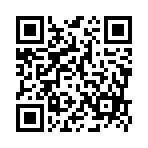 十九、行程規劃附件二：｢海洋設施體驗遊程場域推動-海洋╳休閒體驗行程｣企業參訪活動報名表｢海洋設施體驗遊程場域推動-海洋╳休閒體驗行程｣企業參訪活動報名表□110年9月24日 □110年10月1日蒐集個人資料告知事項暨個人資料提供同意書蒐集個人資料告知事項財團法人石材暨資源產業研究發展中心為遵守個人資料保護法規定，在您提供個人資料予本中心前，依法告知下列事項：本中心受臺東縣政府委託辦理「110年臺東縣深層海水品牌推動與地方創生產業輔導計畫」項下之「深層海水中心地方海洋資源特色推廣-海洋設施體驗遊程場域推動」，因課程、活動、訓練、行程等特定目的而獲取您下列個人資料類別：姓名、國民身分證統一編號、性別、職業、教育、連絡方式(包括但不限於電話號碼、E-MAIL、居住或工作地址)等，或其他得以直接或間接識別您個人之資料。本中心將依個人資料保護法及相關法令之規定下，依本中心隱私權保護政策，蒐集、處理及利用您的個人資料。本中心將於蒐集目的之存續期間(至110年12月30日止)合理利用您的個人資料。除蒐集之目的涉及國際業務或活動外，本中心僅於中華民國領域內利用您的個人資料。本中心將於原蒐集之特定目的、本次以外之產業之推廣、宣導及輔導、以及其他公務機關請求行政協助之目的範圍內，合理利用您的個人資料。您可依個人資料保護法第3條規定，就您的個人資料向本中心行使之下列權利：(一)查詢或請求閱覽。(二)請求製給複製本。(三)請求補充或更正。(四)請求停止蒐集、處理及利用。(五)請求刪除。您因行使上述權利而導致對您的權益產生減損時，本中心不負相關賠償責任。另依個人資料保護法第14 條規定，本中心得酌收行政作業費用。若您未提供正確之個人資料，本中心將無法為您提供特定目的之相關業務。本中心因業務需要而委託其他機關處理您的個人資料時，本中心將會善盡監督之責。您瞭解此一同意書符合個人資料保護法及相關法規之要求，且同意本中心留存此同意書，供日後取出查驗。個人資料之同意提供本人已充分知悉貴中心上述告知事項。本人同意貴中心蒐集、處理、利用本人之個人資料，以及其他公務機關請求行政協助目的之提供。立同意書人：                          (代表人)中華民國   110   年      月      日時間流程內容說明08:30-10:00市區定點-深層海水中心臺東火車站(08:30發車)、臺東公教會館(09:00)、臺東機場(09:20)、知本車站(09:40)10:00-10:30深層海水創新研發中心導覽深層海水中心場域導覽10:30-12:00技術交流深層海水礦物質原料與礦物質粉末技術應用10:30-12:00技術交流深層海水養殖技術應用10:30-12:00技術交流深層海水應用於觀光休閒之發展12:00-13:00午餐部落草地便當13:00-15:00深層海水體驗深層海水產品試吃試用體驗(台東藍產品)、深層海水DIY課程、深層海水健康服務體驗(視疫情管制情形彈性開放海療體驗)15:00-16:00深層海水中心-臺東市區車程姓名性別出生年月日身份證號碼電話地址1□男□女年   月   日2□男□女年   月   日3□男□女年   月   日4□男□女年   月   日5□男□女年   月   日6□男□女年   月   日7□男□女年   月   日8□男□女年   月   日9□男□女年   月   日10□男□女年   月   日